“星向美好”珠宝首饰设计大赛报名表报名选手可扫码加入赛事交流群，以获取更多大赛的相关信息。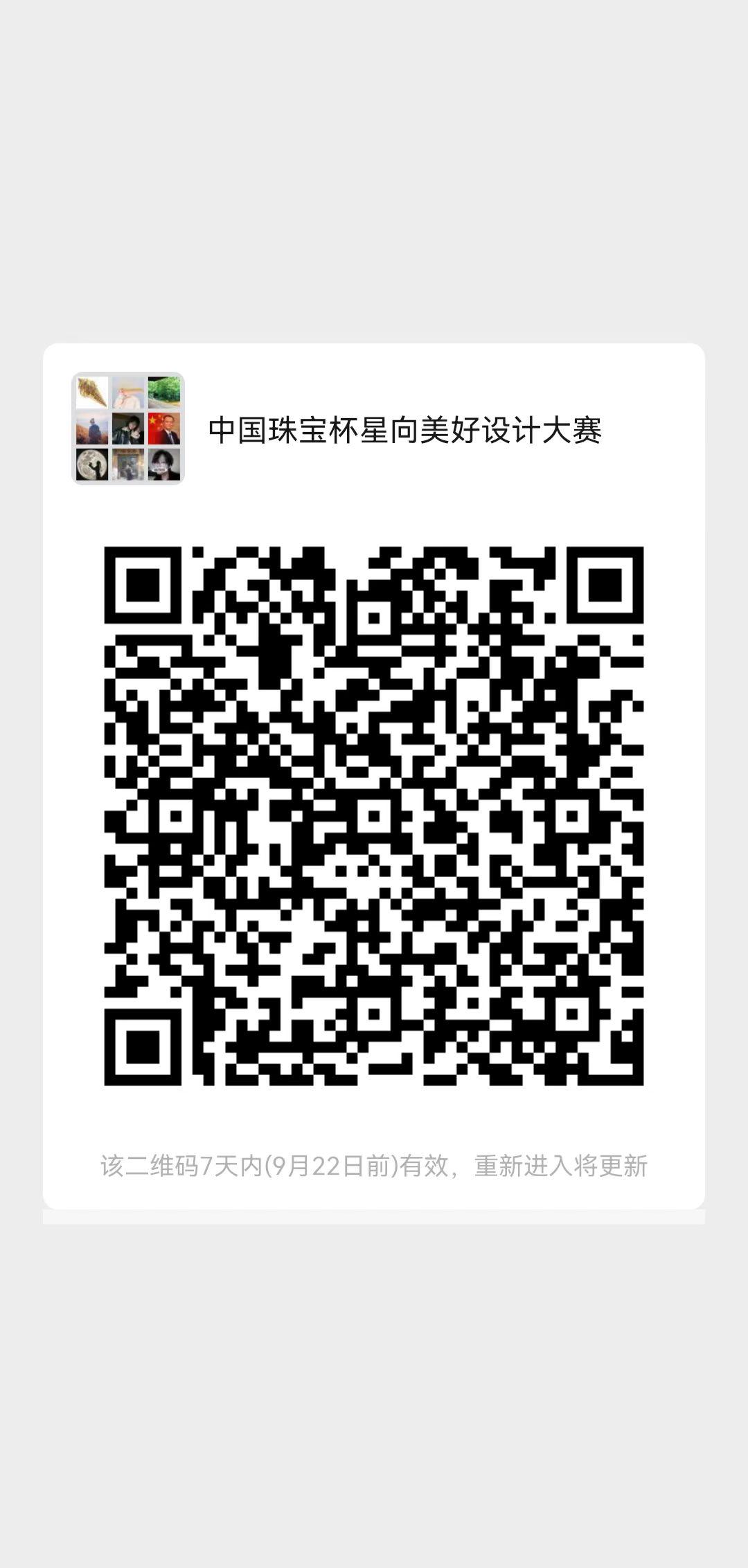 参赛者资料公司□    工作室□     独立设计师□      院校□✔️公司□    工作室□     独立设计师□      院校□✔️参赛者资料设计师姓名： 指导老师： 参赛者资料所在公司或学校： 所在公司或学校： 参赛者资料联系电话：  联系电话：  参赛者资料身份证/护照号码：身份证/护照号码：参赛者资料电子邮箱:电子邮箱:参赛者资料通讯地址： 通讯地址： 作品名称：《                        》作品名称：《                        》作品名称：《                        》首饰类别（手镯/手链/胸针/戒指/耳环/吊坠/套装等）：其它类别： 首饰类别（手镯/手链/胸针/戒指/耳环/吊坠/套装等）：其它类别： 首饰类别（手镯/手链/胸针/戒指/耳环/吊坠/套装等）：其它类别： 作品大小：长    厘米，宽    厘米，高    厘米图纸比例：作品大小：长    厘米，宽    厘米，高    厘米图纸比例：作品大小：长    厘米，宽    厘米，高    厘米图纸比例：作品材质： 作品材质： 作品材质： 作品的创造灵感及制作理念（100字以内）：作品的创造灵感及制作理念（100字以内）：作品的创造灵感及制作理念（100字以内）：作品涉及的工艺名称及工艺介绍（100字以内）：作品涉及的工艺名称及工艺介绍（100字以内）：作品涉及的工艺名称及工艺介绍（100字以内）：参赛承诺：参赛者同意所有参赛细则，无论参赛作品是否获奖，大赛组委会可以采用影印、扫描等复制手段无偿保存和汇编参赛作品照片及说明文字等数据；该参赛作品为参赛者本人原创设计的作品，若该作品因知识产权及其他有关权益引起纠纷，其法律责任由参赛者自行负责；参赛作品自留底稿，来稿一律不予退还。提交作品即表示接受大赛所有规则，特此声明！以单位名义参赛（珠宝公司或设计工作室）请盖单位章，以个人名义参赛（独立设计师或学生）请在此签名：年  月   日参赛承诺：参赛者同意所有参赛细则，无论参赛作品是否获奖，大赛组委会可以采用影印、扫描等复制手段无偿保存和汇编参赛作品照片及说明文字等数据；该参赛作品为参赛者本人原创设计的作品，若该作品因知识产权及其他有关权益引起纠纷，其法律责任由参赛者自行负责；参赛作品自留底稿，来稿一律不予退还。提交作品即表示接受大赛所有规则，特此声明！以单位名义参赛（珠宝公司或设计工作室）请盖单位章，以个人名义参赛（独立设计师或学生）请在此签名：年  月   日参赛承诺：参赛者同意所有参赛细则，无论参赛作品是否获奖，大赛组委会可以采用影印、扫描等复制手段无偿保存和汇编参赛作品照片及说明文字等数据；该参赛作品为参赛者本人原创设计的作品，若该作品因知识产权及其他有关权益引起纠纷，其法律责任由参赛者自行负责；参赛作品自留底稿，来稿一律不予退还。提交作品即表示接受大赛所有规则，特此声明！以单位名义参赛（珠宝公司或设计工作室）请盖单位章，以个人名义参赛（独立设计师或学生）请在此签名：年  月   日